Guía Formativa de Legislación Laboral  4 º Año Medio de AdministraciónNombre: 			           		  ______________  Fecha:       de          del    2020Objetivo de Aprendizaje: comprender.Ítem de comprensión: Debes realizar  el siguiente contrato de trabajo según  indicaciones dadas en clases virtuales. Debes Leer muy bien la letra chica.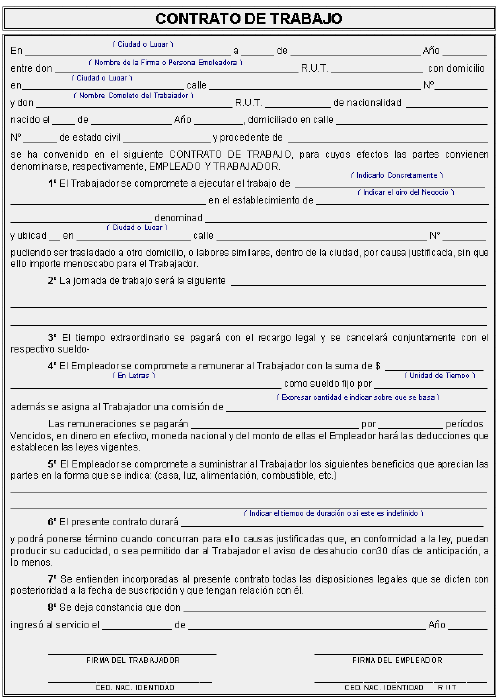 Puntaje ObtenidoLNL*Esta guía tiene un 60% de exigencia”                          L : 60 a 100% de logro                        NL: menos del 60% de logroInstrucciones para los/las estudiantes: Lee atentamente cada pregunta y responde espacio dado/ o selecciona respuesta según corresponda.tienes alguna, consulta en el Texto de la asignatura (o digital en www.curriculum línea.cl.Continúa revisando la página del Colegio para que continúes desarrollando nuevas actividades y revises tus avances.